Klasa II TA / produkcja zwierzęca / 20.04 ( poniedziałek)Temat :Sprawdzian wiadomości  z przerobionego materiału .SPRAWDZIAN OSIĄGNIĘĆ INSTRUKCJA DLA UCZNIAPrzykładowy  sprawdzian osiągnięć jest zestawem zadań testowych, które umożliwią Ci określenie poziomu opanowania wiedzy i umiejętności z całej jednostki modułowej.  Osoby , które nie rozwiążą testu dostaną  ocenę niedostateczną. Drogi uczniu ,proszę o zapisanie odpowiedzi do zeszytu oraz przesłanie ich na mój e-mail: d_tyborowska @wp.pl do dnia 22.04.2020r. do godziny 14.00 . 1. Przed udzieleniem odpowiedzi przeczytaj dokładnie zadanie.                                                                            TEST1.Posiadacz bydła, owiec i kóz zobowiązany jest zgłosić w biurze powiatowym ARiMR każdą zmianę miejsca pobytu zwierząt w ciąguA. 7 dni od daty zaistnienia zdarzenia.B. 21 dni od daty zaistnienia zdarzenia.C. 30 dni od daty zaistnienia zdarzenia.D. 180 dni od daty zaistnienia zdarzenia2.Prawda / Fałsz a. Korekcja racic ma na celu wyeliminowanie problemów zdrowotnych kończyn w hodowli bydła mlecznego wynikających z przerostu rogu racicowego…………………………b. Standardowo korekcję u krów przeprowadza się dwa razy do roku……………………………….c.  Najprostszym sposobem wykonania zabiegu jest użycie dekornizatora. którym przy pomocy głowicy rozgrzanej do temperatury 100⁰C…………………………………………………………….d. Zwierzęta chore powinny być przetrzymywane z daleka od zdrowych zwierząt, a owce nowo przybyłe powinny przejść kwarantannę………………………..e. Z niebezpiecznymi zwierzętami (np. buhajami, ogierami, knurami, trykami) mogą pracować wyłącznie silni mężczyźni………………………………………………f. Najbardziej uzasadnione są następujące terminy:– tryki – na miesiąc przed stanówką……………………………………..– matki – na miesiąc przed wykotami……………………………………g. Nie należy wełny bezpośrednio po jej zestrzyżeniu pakować do worków, gdyż zaparza się, pleśnieje i może ulec samozagrzaniu, a przy tym traci na wartości handlowej i fabrycznej.3.Podczas wystawy, przy prezentacji bydła w ringu, prowadzący powiniena. ustawiać zwierzę jak najbliżej obrzeży ringub. prowadzić zwierzę idąc po jego lewej stronie.trzymać ręką za kółko prezenterki, a nie za łańcuszek (linkę).oprowadzać zwierzę w kierunku przeciwnym do ruchu wskazówek zegara.4.Surowe mleko krowie przeznaczone do produkcji mleka pitnego, mleka fermentowanego, twarogu, galaretek mlecznych i śmietany nie może w 1 ml zawierać więcej komórek somatycznych niża.100 000b.200 000c.300 000d.400 0005.Wykonywana czynność na zdjęciu ma na celu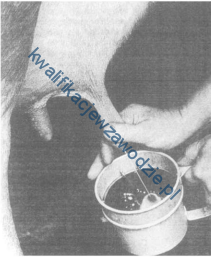 a .usunięcie zanieczyszczeń ze strzyka.b. wydojenie resztek mlekac. sprawdzenie stanu zdrowotnego wymieniad .sprawdzenie zawartości tłuszczu w mleku.6.Podaj prawidłową temperaturę mleka przeznaczonego na sprzedaż przy odbiorze z gospodarstwaa. do 6 h od udoju - do 20 °C.b. do 12 h od udoju - do 15 °C.c. raz na dobę - do 10 °C.d. co dwa dni - do 6 °C.7.Kolczyk przedstawiony na ilustracji przeznaczony jest do oznakowania
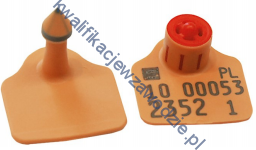 owiec.bydła.kóztrzody chlewnej.8.Oblicz minimalną powierzchnię wybiegu dla stada 20 szt. kóz i dwóch kozłów zapewniającą dobrostan zwierząt.a. 68 m2b. 92 m2c. 80 m2d. 12 m2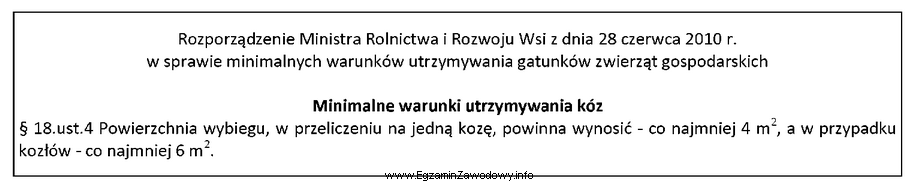 9.Wypadek przy pracy rolniczej należy zgłosić w Kasie Rolniczego Ubezpieczenia Społecznego:a. bez zbędnej zwłoki,b. w trakcie przebywania na zasiłku chorobowym ponad 30 dni,c. po zakończeniu leczenia,10. Decyzję o uznaniu choroby za chorobę zawodową u rolnika podejmuje:a. pracownik KRUS,b. powiatowy inspektor sanitarny,c. powiatowy lekarz weterynarii,11. Przy zmechanizowanym zadawaniu pasz dla bydła:a. należy kontrolować, czy w dozowniku nie następuje zawieszanie pasz, jednocześnie przez otworykontrolne usunąć zablokowaną paszę za pomocą specjalnych łopatekb. nie powinno się monitorować paszy w dozowniku, jedynie sprawdzić urządzenie przed zasypaniempaszy i po zakończeniu karmienia zwierzątc. nie ma zaleceń dotyczących korzystania z urządzeń12.Podczas prowadzania bydła na łańcuchu:a. sposób trzymania łańcucha nie jest istotnyb. dopuszczalne jest owinięcie łańcucha wokół dłonic. niedopuszczalne jest okręcanie łańcucha wokół ręki13. Pomieszczenia inwentarskie powinny:a. być wyposażone w progib. mieć powierzchnię podłogi korytarza nasiąkliwą i nieśliskąc. mieć zamontowane drzwi otwierane na zewnątrz
14.Osoba wykonująca prace przy obsłudze zwierząt:a. wypasająca bydło powinna być wyposażona w przewiewną, szczelną odzież osłaniającą kończyny,nakrycie głowy oraz środki odstraszająceb. powinna używać obuwia ochronnego, które zabezpiecza stopy przed urazamic. odpowiedzi a i b są prawidłowe15.Chorobom odzwierzęcym można zapobiec m.in. poprzez:a. przestrzeganie zasad higieny osobistej oraz utrzymywanie higieny w pomieszczeniach gospodarskichb. odpowiedzi a i c są prawidłowec. dezynfekowanie oraz opatrywanie wszelkich ran i skaleczeń